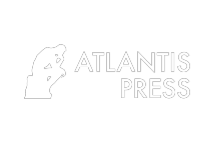 Эрдэм шинжилгээний эмхэтгэлийн удирдамжТАНИЛЦУУЛГАЭрхэм зохиогч танаа, Эрдэм шинжилгээний илтгэлээ эцсийн байдлаар бэлтгэж байхдаа дараах энгийн хэдэн зааврыг дагана уу. Эдгээр зааврууд нь таны өгүүллийг Google Scholar болон бусад хураангуйлах болон индексийн үйлчилгээгээр индексжүүлэхэд чухал ач холбогдолтой. Доор тайлбарласан дүрмийг дагаж мөрдөх нь чухал гэдгийг бидний туршлага харуулсан юм.АТЛАНТИС ПРЕСС (ATLANTIS PRESS) -д өгүүллээ хэвлүүлж байгаа танд баярлалаа. ЕРӨНХИЙ ЗҮЙЛӨгөгдсөн загварыг ашиглана уу. Ялангуяа: Хуудсыг дугаарлахгүй, хөлийн болон толгойн хэсэг хийхгүй. Word файлын хуудасны зах болон загварыг өөрчлөхгүй. (Эхний хуудасны хувьд: Дээрээс 4.44 см, доороос 3.17 см, зүүн талаас 2.50 см, баруун талаас 2.50 см. Хоёр дахь хуудаснаас болон цаашид: Дээрээс 3.17 см, доороос 3.17 см, зүүн талаас 2.50 см, баруун талаас 2.50 см)Өгүүллээ илгээхээсээ өмнө зөв бичгийн алдаа шалгагчаар шалгаж, хяналтын уншлага хийгээрэй.Манай ёс зүйн дүрмийг мөрдөөрэй. Ялангуяа өгүүллээ өөр сэтгүүл, ном эсвэл сэтгүүл рүү нэгэн зэрэг илгээхгүй байх.НҮҮР ХУУДАССэдэвӨгүүллийн сэдэв нь АРА загварын дагуу том, жижиг үсгээр бичигдсэн эсэхийг шалгаарай.Нэр үг, үйл үг (холбох үйл үгс орно), тэмдэг нэр, дайвар үг, төлөөний үг болон дөрөв болон түүнээс дээш үсэг бүхий бүх үгсийн эхний үсгийг томоор бичих Холбоос үгс, “for”, “and”, “or” зэрэг бусад богино үгс (гурав болон түүнээс цөөн) -ийг дан жижиг үсгээр бичихЗөв жишээ: Texturization of Monocrystalline Silicon Wafers Буруу жишээ: TEXTURIZATION OF MONOCRYSTALLINE SILICONE WAFERS Үг үсгийн алдааг засахХэрэв дэд сэдэв байгаа бол сэдвийн доор, жижиг үсгийн хэмжээгээр бичиж байрлуулна.Зохиогч ба харьяалалБүх зохиогчийн нэр, овгийг "нэр, овог" гэсэн дарааллаар ямар ч цэг таслалгүйгээр бичихХэрвээ зохиогчийн нэрэнд овог байхгүй бол нэрийг хоёр удаа давтан бичих. Жишээлбэл: “Abyasa” => “Abyasa Abyasa”. Жич: Харамсалтай нь Google Scholar овоггүй зохиогчийн өгүүллийг зохих ёсоор индексжүүлдэггүй.Холбоо барих зохиогчийн нэрний ард (“*”) тэмдэглэгээг тавихХолбоо барих зохиогчийн цахим хаягийг заавал бичихБүх зохиогчийн харьяалагдах  тэнхим, [хэлтэс], харьяа байгууллага/ их сургууль, хот, улс зэргийг бичих. Жишээ нь: Sport Cancer Laboratory EA4670, Luminy Campus, Aix-Marseille University, Marseille, France.Зохиогч болон харьяаллын мэдээлэлд таних тэмдэглэгээг (Жишээ нь: 1, 2, 3 гэх мэт) зохих дарааллаар мөрний дээрх индексээр хийх. ХураангуйӨөрийн ажлаа нэгтгэн дүгнэсэн, бүрэн гүйцэд бөгөөд зөв хураангуй бичих. Хураангуй заавал байх ёстой. Хэрэв та хураангуйдаа эшлэл авч байгаа бол эх сурвалжийг тодорхой, бүтэн бичих. (Жишээ нь: Овог, Нэрний эхний үсэг (жил), Өгүүллийн сэдэв, Сэтгүүлийн нэр/Номын нэр, Боть дугаар (Хэвлэлийн дугаар), Өгүүллийн эхлэх болон дуусах хуудасны дугаар)Түлхүүр үгсӨгүүллийн гол санааг агуулсан түлхүүр үгсийг бичих. Түлхүүр үгс нь заавал байх ёстой. Түлхүүр үгсийг таслалаар тусгаарлана (“,”). ҮНДСЭН АГУУЛГАҮндсэн хэсэгБүх гарчиг болон дэд гарчигууд зааврын дагуу бичихБүх гарчиг болон дэд гарчигуудыг ялгахын тулд дараалласан дугаараар дугаарлах (Жишээ нь: 1.1, 1.1.1, 1.1.1.1 гэх мэт).Зөвхөн үндсэн хэсгийн нэрийг л том үсгээр бичих. (Жишээ нь “1. INTRODUCTION” гэх мэт)Бусад бүх гарчигууд нь том жижиг үсгээр, өгүүллийн сэдэвтэй ижил үсгийн загвараар бичих. (Жишээ нь: “2.3. Analysis of Financial Metrics”) Гарчгийн түвшинг алгасахгүй байх. Жишээ нь: 1-р түвшний гарчгийн дараа шууд 3-р түвшний гарчиг орохгүй. Нэг хуудсан дээр дор хаяж гарчиг, 2 мөр агуулга бичих. (Жишээ нь "хоосон зай", "гарчгийн араас 1 мөр" бичихээс зайлсхийх).Ном зүй, эшлэл зүүлтНомзүйд орсон эх сурвалж бүр өгүүллийн эхэд эш татагдсан байх.Эшлэлийг эрдэм шинжилгээний хурлын удирдамжийн дагуу (хэрэв байгаа бол) жигд форматлах.Жагсаалт, хүснэгт, бүдүүвч, зурагЖагсаалт бичих стандарт загварыг ашиглах.Хүснэгт, бүдүүвч, зургийг эш татсан, ашигласан газрын ойролцоо байрлуулахыг хичээх.Бүх зураг, хүснэгтүүдийг дугаарлах ба гарчигтай байх. Тайлбар нь зураг, хүснэгтийн дугаартай байх Тайлбарыг холбогдох зураг, хүснэгтийн ойролцоо, нэг хуудсан дээр байрлуулахХүснэгт, зургийн ард өгүүллийн эхийн хэсэг далдлагдахгүй байхад анхаарах.Хүснэгтийг засварлаж болохуйцаар, Word, эсвэл LaTeX хүснэгтээр оруулах. Зураг, дэлгэцээс татсан зураг (screenshots) байдлаар оруулахгүй. АРЫН ХУУДАСНом зүйӨгүүллийн төгсгөлд ашигласан ном зүйн жагсаалтыг оруулна. Ном зүй нь өгүүллийн эх дотор жигд загвартайгаар орсон байх. (Жишээ нь: стандарт загвар, эсвэл эрдэм шинжилгээний хурлын удирдамжийг дагаж мөрдөх)Бүх ном зүй латин бичгээр байх.ATLANTIS-PRESS.COM contact@atlantis-press.com 